.Dance starts after 8 counts (with vocal)SIDE BEHIND, ¼ TURN R SHUFFLE FWD, STEP ½ TURN, SHUFFLE BACK TURNING R¼ TURN R - STEP SIDE R, POINT L, ¼ TURN L - STEP FWD, POINT R, JAZZ BOX ¼ TURN with CROSSSIDE-TOGETHER-SHUFFLE FWD, ROCK STEP, COASTER  STEPSTEP ¼  TURN, CROSS SHUFFLE, ¼  TURN, ¼ TURN, CROSS SHUFFLETAG 1 - after wall 1 (facing 9:00) + 6 (facing 6:00)ROCK SIDE, ROCK BACKTAG 2 - after wall 2 (facing 6:00) + 7 (facing 3:00)ROCK SIDE, ROCK BACK, PIVOT ½  2xHave FunJ'adore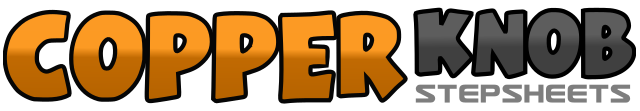 .......Compte:32Mur:4Niveau:Improver.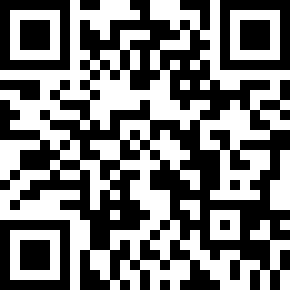 Chorégraphe:Gudrun Schneider (DE) - October 2016Gudrun Schneider (DE) - October 2016Gudrun Schneider (DE) - October 2016Gudrun Schneider (DE) - October 2016Gudrun Schneider (DE) - October 2016.Musique:Si Jamais J'oublie (HEYHEY Remix) - ZAZSi Jamais J'oublie (HEYHEY Remix) - ZAZSi Jamais J'oublie (HEYHEY Remix) - ZAZSi Jamais J'oublie (HEYHEY Remix) - ZAZSi Jamais J'oublie (HEYHEY Remix) - ZAZ........1-2RF Step right, LF behind RF3&4RF step ¼ right, LF step beside RF, RF step forward (3)5-6LF step forward, ½ turn right (9)7&8LF step ¼ right (12), RF step beside LF, LF step ¼ turn right back  (3)1-2¼ turn right (6) – RF step right, LF point side3-4¼ turn left (3) - LF step, RF point side5-6RF cross LF, ¼ turn right (6), LF step back7-8RF step to right side, LF cross RF1-2RF step to right side, LF next to RF3&4RF step forward, LF beside to RF, RF step forward5-6LF step forward, recover on right7&8LF step back, RF beside LF, LF step forward1-2RF step forward, ¼ turn left  (3)3&4RF cross LF, LF step to left side, RF cross LF5-6¼ turn right(6), LF step back, ¼ turn right (9), RF step to right side7&8LF cross RF, RF step to right side, LF cross RF1-2RF step to right side, recover on left3-4RF step back, recover on left1-2RF step to right side, recover on left3-4RF step back, recover on left5-6RF step forward, R+L ½ turn left7-8RF step forward, R+L ½ turn left